Урок письма в 1-а классе (22.01.13)Учитель: Петрова Наталья Валерьевна Тема: «Письмо строчной буквы я»Цель: Формирование навыка письма строчной буквы яПланируемый результат:Учащиеся научатся :писать строчную букву яопределять сколько звуков обозначает буква я в разных позицияхоборудование: интерактивная доска, электронное приложение «Алфавит»,  флипчарт «Урок письма», «Пропись №4»Ход урока.1. Орг. моментДолгожданный дан звонок.Начинается урок.Место рабочее оглядели.Всё в порядке? Дружно сели.Сейчас на доску посмотрите,Какой урок определите.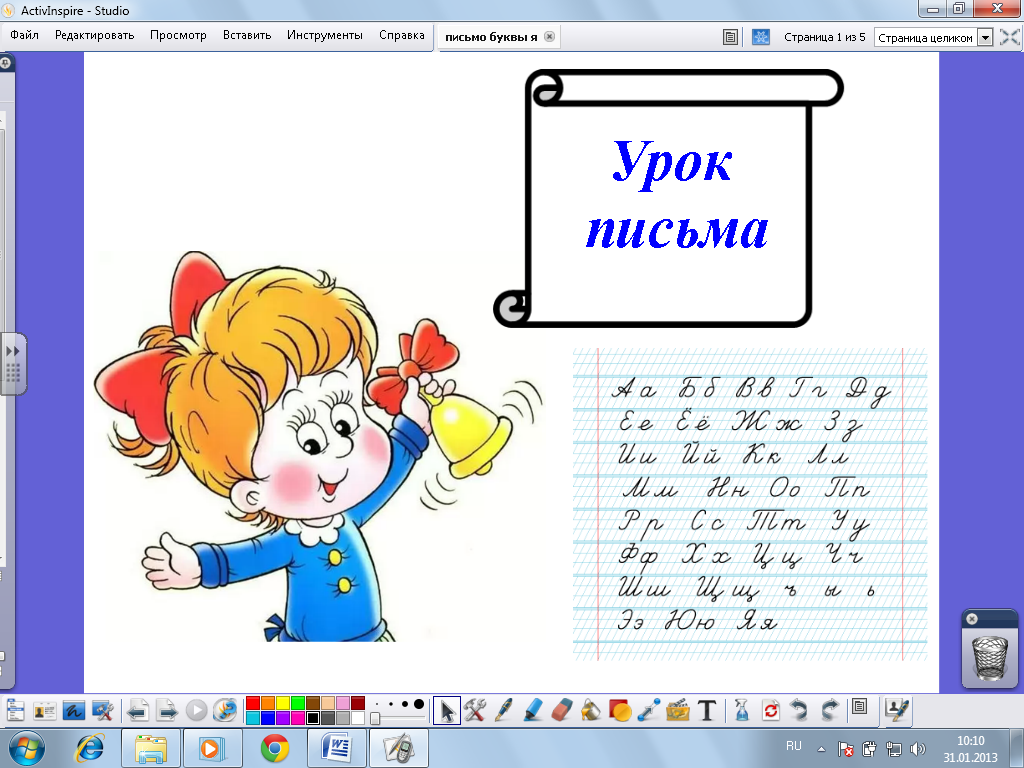 2 Выведение темы,  целей урокаОтгадайте загадку и скажите тему урока.Дальше всех, совсем в конце, В алфавите буква ... (не Ц, а Я)Тема:»Письмо строчной буквы я»- На уроке две цели. Попробуем их выделить.Научиться писать букву я;- Попробуем поставить вторую цель. (Дети отгадывают загадки и переносят названия цветов под соответствующие картинки.)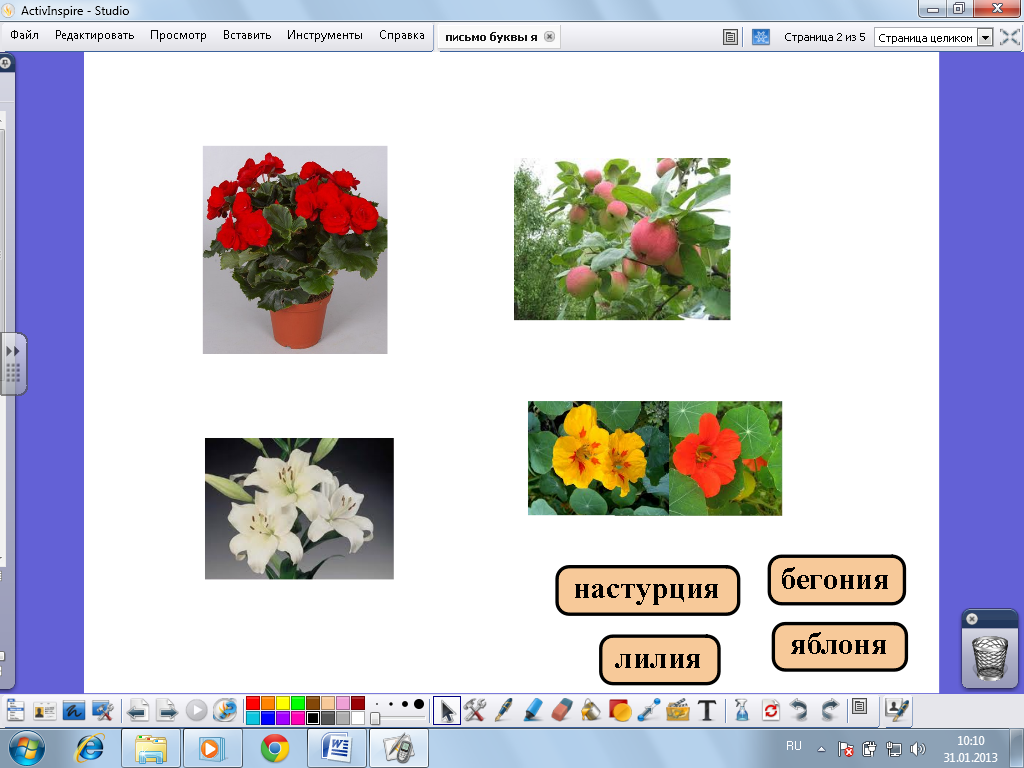 Лист растёт косой, Не умыт росой; У него на спинке Белые пестринки; А цветы горстями, Красными кистями.(Бегония.)Стоит чудо-дерево, На дереве – мячики: Летом – зеленые, Осенью – румяные.Ответ: ЯблоняСтебли – дынные, Тонкие, длинные; А под зелёным щитом – Цветки, как атласные: Жёлтые, красные.(Настурция.)В моей белой чаше для всех ароматы И пыль золотая для пчёлки мохнатой. Хоть стебель мой строен, головка красива И листик мой длинен, я – не спесива.(Лилия.)- Найти и подчеркнуть букву я в словах.- В каких словах буква я обозначает два звука?   Привило. Алгоритм. (дети выводят правило, на доске постепенно появляется алгоритм)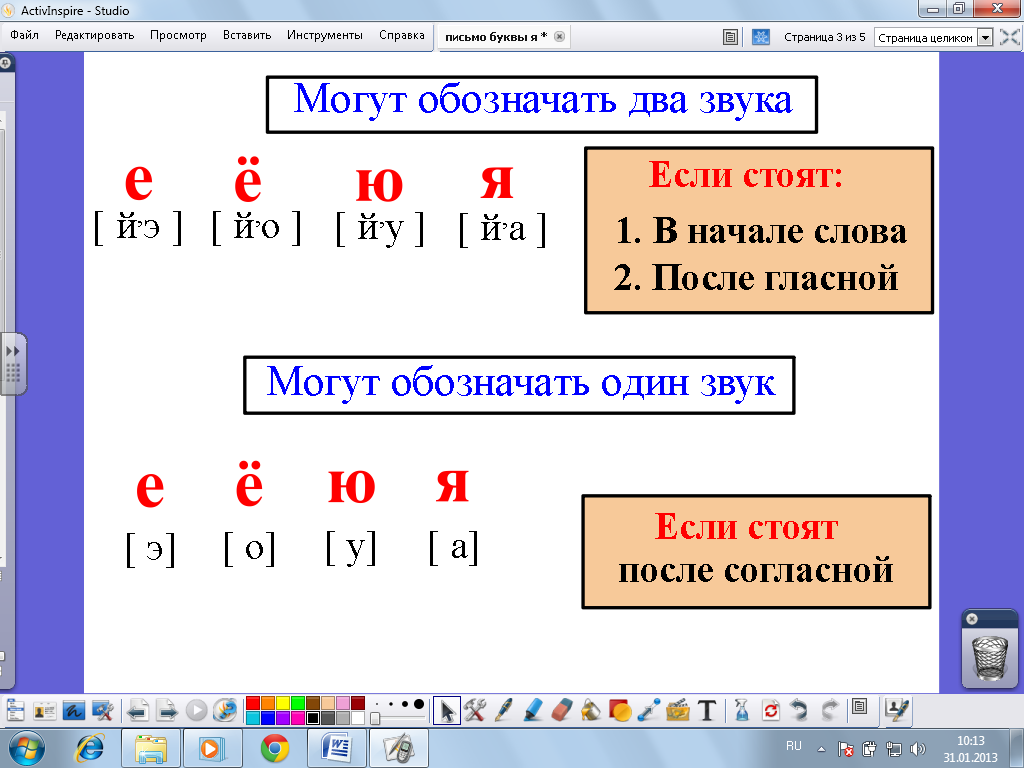 Научиться определять сколько звуков обозначает буква я в разных позициях.3 Работа по теме урока.Запись числаОбразец написания буквы  я- электронное приложение – доска (учитель) - самостоятельное прописывание буквы, указание на ошибки.Незнайкина строчка- Овести ту букву я, которую Незнайка написал в соответствии с правилами каллиграфии4) Запись соединений с буквой я и дополнение их до слова. Определение количества звуков, обозначаемых буквой я.ям  (ямка)  яв  (явка)  яр  (яркий)  я -  [ й,а]5)яма (мн. ч. – ямы)  моя (мн.ч.)  количество звуков. Вывод. я -[ й,а ], когда стоит в начале слова и после гласной6) пятно- (пятна) я-[а]ФИЗМИНУТКА (Петя шёл, шёл, шёл…)Какое слово напишем с заглавной буквы, почему? Петя7) Работа с именамиНиколай – Коля   я-[а]Виктор – (Витя)  я-[а]Василий – (Вася)  я-[а]8) Игра Полное имя – руки вверх, неполное имя – приседанияГаля, Евгения, Фая, Юля, Варя, Лидия, Боря, Ярослав, Оля, Яков4 РефлексияНа доске слова: Варя  Яна  Оля  Лидия1 вариант: записать слова, в которых буква я обозначает 2 звука2 вариант: записать слова, в которых буква я обозначает 1 звукПроверка: Яна   Лидия               Варя  ОляИтог урока.Встаньте те дети, которые верно выбрали слова?Поднимите руку те дети, которые считают, что научились писать строчную букву я.